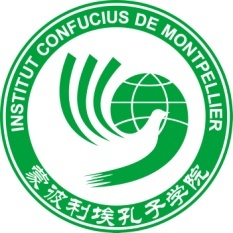 ATELIERSMai & JuinATELIERS JEUNE PUBLIC Du mercredi 15 mai mercredi 26 juin – 50€ le module de 10h30ATELIERS ADULTES – 50€ le module de 10h sinon 5€ l’heureA partir du 6 maiAutres propositions de votre part : …………………………………………………………………………………………Complétez et envoyez à : info@institut-confucius-montpellier.orgRetrouvez le formulaire en ligne : www.institut-confucius-montpellier.orgAteliersChoixCréneau horaireCours de peinture chinoise□ Oui□ NonMercredi de 14h30 – 16hCours de calligraphie□ Oui□ NonMercredi 16h15 – 17h45Ateliers proposésVotre choixDisponibilitéCréneau horaireAteliers de thé□ Oui□ Non□ Mai□ Juin□ Matin□ Après-midi□ SoirAteliers de calligraphie débutant□ Oui□ Non□ Mai□ Juin□ Matin□ Après-midi□ SoirAteliers de calligraphie non débutant□ Oui□ Non□ Mai□ Juin□ Matin□ Après-midi□ SoirAteliers de Qigong Ba Duan Jin□ Oui□ Non□ Mai□ Juin□ Matin□ Après-midi□ Soir